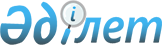 О признании утратившими силу некоторых решений Мангистауского районного маслихатаРешение Мангистауского районного маслихата от 13 декабря 2021 года № 9/73. Зарегистрировано в Министерстве юстиции Республики Казахстан 24 декабря 2021 года № 26019
      В соответствии с Законами Республики Казахстан "О местном государственном управлении и самоуправлении в Республике Казахстан", "О правовых актах", Мангистауский районный маслихат РЕШИЛ:
      1. Признать утратившими силу некоторые решения Мангистауского районного маслихата согласно приложению к настоящему решению.
      2. Настоящее решение вводится в действие по истечении десяти календарных дней после дня его первого официального опубликования. Перечень признанных утратившими силу некоторых решений Мангистауского районного маслихата
      1. Решение Мангистауского районного маслихата "Об утверждении норм образования и накопления коммунальных отходов по Мангистаускому району" от 3 мая 2017 года № 8/100 (зарегистрировано в Реестре государственной регистрации нормативных правовых актов под № 3369).
      2. Решение Мангистауского районного маслихата "Об утверждении Правил управления бесхозяйными отходами, признанными решением суда поступившими в коммунальную собственность по Мангистаускому району" от 15 мая 2019 года № 27/314 (зарегистрировано в Реестре государственной регистрации нормативных правовых актов под № 3894).
      3. Решение Мангистауского районного маслихата "О внесении изменения в решение Мангистауского районного маслихата от 3 мая 2017 года № 8/100 "Об утверждении норм образования и накопления коммунальных отходов по Мангистаускому району" от 23 мая 2019 года № 27/316 (зарегистрировано в Реестре государственной регистрации нормативных правовых актов под № 3914).
					© 2012. РГП на ПХВ «Институт законодательства и правовой информации Республики Казахстан» Министерства юстиции Республики Казахстан
				
      Секретарь Мангистауского  районного маслихата 

А. Сарбалаев
Приложение к решениюМангистаускогорайонного маслихатаот 13 декабря 2021 года№ 9/73